РЕАБИЛИТАЦИЯ ПАЦИЕНТА ПРИ ХРОНИЧЕСКОМ ПИЕЛОНЕФРИТЕХронический пиелонефрит - это инфекционный неспецифический воспалительный процесс чашечнолоханочной системы канальцев почек с последующим поражением клубочков и сосудов почек (интерстициальной ткани). ФитотерапияПрименяются отвары трав, обладающих бактерицидным действием (зверобой, брусника, ромашка, толокнянка), мочегонным действием (хвощ полевой, толокнянка, почечный чай, цветы василька, лист брусники, лист и почки березы, пырей, петрушка, укроп).ВитаминотерапияПреимущественно витамины А, Е и витамины группы В.Физиотерапевтические процедурыПротивопоказаны при остром пиелонефрите, нарушении пассажа мочи, коралловых камнях почек, выраженной почечной недостаточности. Из физиотерапевтических процедур показаны УВЧтерапия на область почек в олиготермической дозе, на курс 8-10 процедур. Противовоспалительный эффект наблюдается и при гальванизации почек.Задачами поликлинического этапа являются:проведение противорецидивного лечения,направление при необходимости на госпитализацию,санаторно-курортный отбор,рекомендации по рациональному трудоустройству,проведение общеукрепляющей неспецифической терапии физиотерапии, лечебной физкультуры.КлиматотерапияКлиматотерапия включает воздушные ванны, которые проводятся при температуре воздуха не ниже 22-25 С. Купание в море не рекомендуется.Лечебные ванныПрименяют ванны как дополнительный метод лечения при концентрации натрия хлорида 20 г/л, температуре 36 -37 С, продолжительностью 10-15 мин, на курс 8-10 процедур.Минеральные водыВысокая эффективность установлена при применении минеральных вод слабой минерализации внутрь у пациентов с инфекцией мочевыводящих путей. Рекомендуются воды типа«Нафтуся» (Трускавец), «Славянская», «Смирновская», «Московская» и др.Лечебные грязиДля лечения больных с хроническим пиелонефритом на курортах применяют также иловые и торфяные лечебные грязи. Грязевые аппликации назначают на поясничную область, температурой до 40 С, по 15 мин, на курс 8-10 процедур.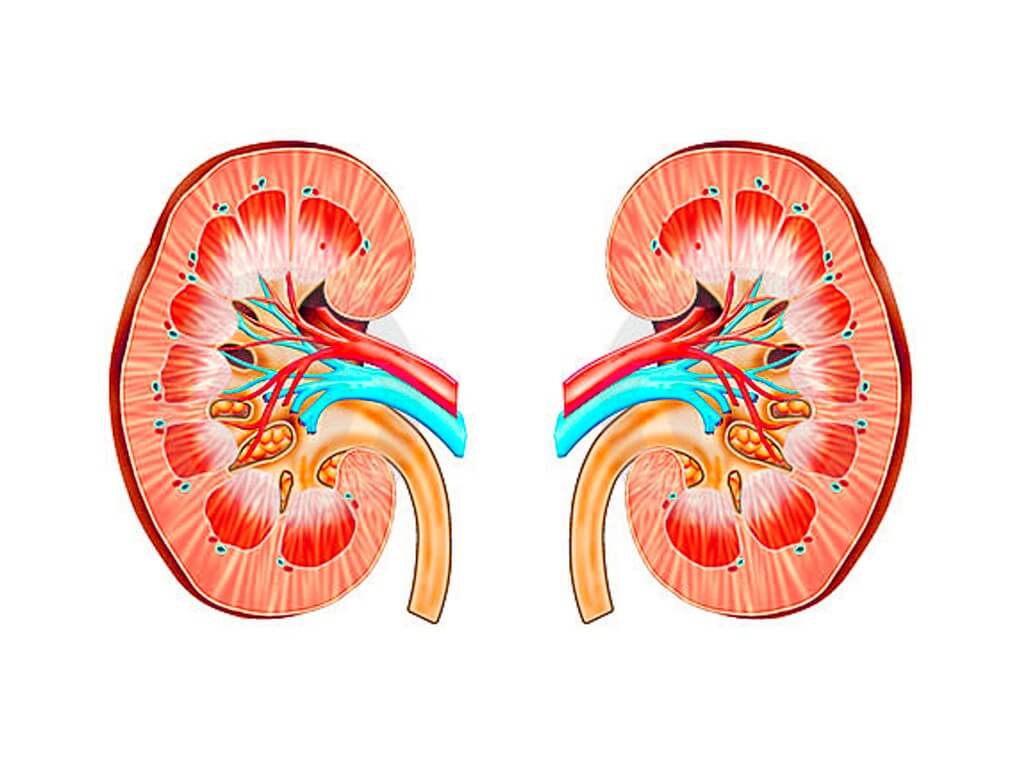 Возможно применение физиопроцедур, указанных на госпитальном этапе реабилитации. ЛФК строится по комплексам, показанным для больных с сердечно-сосудистой патологией.Больные хроническим пиелонефритом подлежат пожизненному динамическому диспансерному наблюдению и не снимаются с учета.Работу выполнила: Егорова Елизавета, студентка 211 гр., 2020 г.